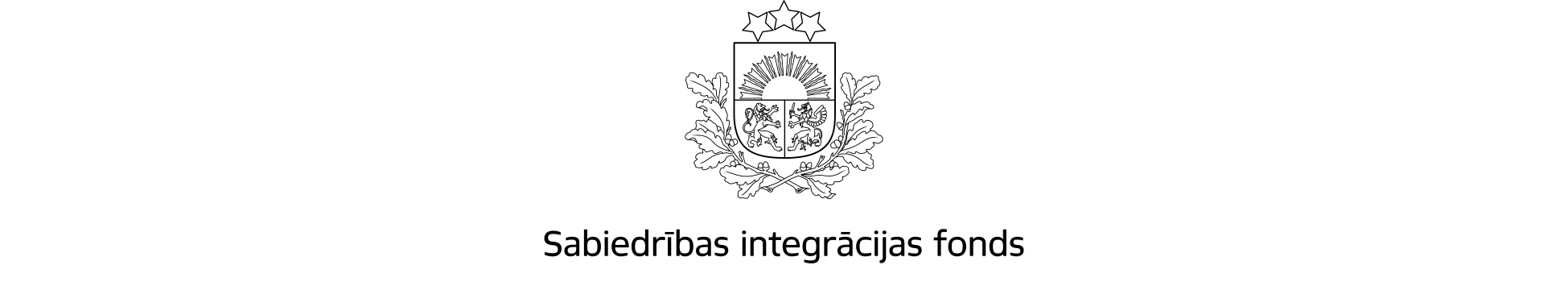 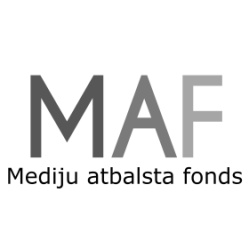 APSTIPRINĀTSar Sabiedrības integrācijas fonda padomes2020.gada 7.februāra lēmumu(Protokols Nr.2, 7.3.§)Latvijas valsts budžeta finansētas programmas„Reģionālo un vietējo mediju atbalsta programma”Konkursa nolikums2020.gadsIdentifikācijas Nr.2020.LV/RMA 1.	Programmas apraksts1.1.	PamatojumsProgramma „Reģionālo un vietējo mediju atbalsta programma” (turpmāk – programma) atbilst Latvijas mediju politikas pamatnostādņu 2016.-2020.gadam īstenošanas plāna (apstiprināts ar Ministru kabineta 2016.gada 8.novembra rīkojumu Nr.666) 1.rīcības virziena „Mediju vides daudzveidība” 1.1.uzdevuma „Nodalīt valsts atbalsta veidus sabiedriskajiem un privātajiem medijiem” 1.1.3.pasākumā „Nodrošināt Mediju atbalsta programmu ieviešanu (Mediju atbalsta fonda izveidi un darbību) nekomerciāla, sabiedriski nozīmīga satura radīšanas veicināšanai medijos neatkarīgi no to veida un izmantotās platformas, vienlaikus nodrošinot demarkāciju ar sabiedrisko pasūtījumu. Par prioritātēm nosakot atbalstu pētnieciskā, analītiskā un mediju kritikas žanriem, reģionālajiem medijiem” noteiktajam virzienam un darbībām.1.2.	Programmas mērķisProgrammas mērķis ir stiprināt nacionālo kultūrtelpu latviešu valodā, atbalstot nekomerciālas, sabiedriski nozīmīgas žurnālistikas radīšanu medijos, kuras uzdevumi ir stiprināt Satversmē noteiktās vērtības, valstisko apziņu, latvisko kultūrtelpu, kritisko domāšanu, veicināt mediju atbildīgumu un kvalitāti, kā arī sabiedrības saliedētību uz latviešu valodas pamata.Uz programmas finansējumu var pretendēt mediji, kas iesnieguši projektus, tajos paredzot satura veidošanu latviešu valodā, kas atbilst Programmas mērķim un uzdevumiem un vismaz vienai no šādām 3 (trīs) konkursa kategorijām:projekti, kas vērsti uz Latvijas sabiedrībai, reģionālai vai vietējai kopienai nozīmīgu sabiedriski politisko vai kultūras notikumu aktualizāciju un to ietekmes padziļinātu skaidrojumu (turpmāk tekstā – Sabiedriski politisko un kultūras procesu analīze), t.sk. projekti, kas nodrošina sabiedrības noturības pret dezinformāciju stiprināšanu, dekonstruējot melus, jo īpaši saistībā ar valsts drošību un ārējo ietekmi uz valsts sabiedriski politiskajiem procesiem, un/vai palielinot sabiedrības spējas un zināšanas kritiski vērtēt saturu (medijpratība) (Melu dekonstrukcija un medijpratība); pētnieciskās un analītiskās žurnālistikas projekti, kas nodrošina medija spēju veikt padziļinātu izpēti un analīzi par sabiedriski nozīmīgiem jautājumiem (jo īpaši, bet ne tikai, saistībā ar administratīvi teritoriālo reformu, valsts drošības apdraudējumu un ārējo ietekmi uz valsts sabiedriski politiskajiem procesiem, kā arī organizēto noziedzību) (turpmāk tekstā – Pētnieciskā un analītiskā žurnālistika);projekti reģionālajos un vietējos medijos, kuru pamatmērķauditorija atrodas Latgales plānošanas reģiona teritorijā, kas nodrošina reģiona iedzīvotājiem sabiedriski politisko, sociālekonomisko vai kultūras notikumu aktualizāciju un to ietekmes padziļinātu skaidrojumu (turpmāk tekstā – Latgales plānošanas reģiona sabiedriski politisko, sociālekonomisko un kultūras procesu analīze).1.3.	Pieejamais finansējums Programmas līdzekļus piešķir konkursa kārtībā.Programmas finansējums veido līdz 100% no projekta kopējām attiecināmajām izmaksām.Programmā projektiem pieejamais finansējums ir 455 439 (četri simti piecdesmit pieci tūkstoši četri simti trīsdesmit deviņi) euro. Preses izdevumi, audiālie un audiovizuālie elektroniskie plašsaziņas līdzekļi:Konkursa 1.2.1. un 1.2.2. kategorijā kopējais pieejamais finansējuma apjoms ir 400 439 euro, no kura reģionālo un vietējo preses izdevumu atbalstam tiek paredzēti 240 000 euro, reģionālo un vietējo audiālo elektronisko plašsaziņas līdzekļu atbalstam 60 439 euro, reģionālo un vietējo audiovizuālo elektronisko plašsaziņas līdzekļu atbalstam 100 000 euro.Preses izdevumi, iesniedzot projektu, norāda indikatīvu projekta tāmi. Katra projekta pieteikuma minimālā tāme (projekta ietvaros pieprasītā summa) ir 5 500 (pieci tūkstoši pieci simti) euro un maksimālā tāme ir 20 000 (divdesmit tūkstoši) euro.Reģionālie un vietējie audiālie elektroniskie plašsaziņas līdzekļi iesniedz projektu, kur minimālā tāme (projekta ietvaros pieprasītā summa) ir 5 000 (pieci tūkstoši) euro un maksimālā tāme ir 15 000 (piecpadsmit tūkstoši) euro.Reģionālie un vietējie audiovizuālie elektroniskie plašsaziņas līdzekļi iesniedz projektu, kur minimālā tāme (projekta ietvaros pieprasītā summa) ir 5 000 (pieci tūkstoši) euro un maksimālā tāme ir 20 000 (divdesmit tūkstoši) euro. Katrs projekta iesniedzējs drīkst iesniegt ne vairāk kā vienu projekta pieteikumu vienā no Konkursa nolikuma 1.2.1. un 1.2.2.punktā minētajām konkursa kategorijām.Neatkarīgie producenti (juridiskās personas), interneta vietnes, biedrības un nodibinājumi, kuru pamata mērķauditorija atrodas Latgales plānošanas reģiona teritorijā, var iesniegt vienu projekta pieteikumu 4.5.punktā norādītajā kārtībā. 1.3.4.punktā minētie reģionālie un vietējie mediji, kuru pamata mērķauditorija atrodas Latgales plānošanas reģiona teritorijā, var iesniegt papildus vienu projekta pieteikumu 4.5.punktā norādītajā kārtībā:Minētajiem medijiem pieejami 55 000 euro projektu atbalstam. Mediji iesniedz projektu, kur minimālā tāme (projekta ietvaros pieprasītā summa) ir 5 000 (pieci tūkstoši) euro un maksimālā tāme ir 10 000 (desmit tūkstoši) euro.Gadījumā, ja kādā no konkursa finansējuma daļām paredzētais finansējums netiek pilnībā izlietots, projektu pieteikumu vērtēšanas komisija (turpmāk – Komisija) to pārdala uz citu vai citām konkursa finansējuma daļām.2.	projektu konkursa noteikumi2.1.	Projektu iesniedzējiProgrammas atbalstam var kvalificēties reģionālie un vietējie preses izdevumi un reģionālie un vietējie elektroniskie plašsaziņas līdzekļi, kas veido redakcionāli neatkarīgu žurnālistikas saturu, ja pretendents atbilst šādiem kritērijiem:pretendents ir īpašnieks tādiem reģistrētiem masu informācijas līdzekļiem, kas ir reģistrēti vismaz četrus gadus un kura satura veidošanā iesaistītajam personālam ir saistošs ētikas kodekss (vai rīcības kodekss Elektronisko plašsaziņas līdzekļu likuma 24.panta piektās daļas izpratnē) vai kura projekta īstenošanā iesaistītais personāls ir ar biedra statusu tādās žurnālistu profesionālajās organizācijās, kuras piemēro pašregulatīvu ētikas kodeksu; medijs ir redakcionāli neatkarīgs no īpašnieka;medija mērķauditorija ir plaša sabiedrība un tas nav vērsts uz atsevišķu profesionālo grupu vai specializētu interešu jomu vai segmentu apkalpošanu (piemēram, tirdzniecība, rūpniecība, reklāma un komercija);medijā pastāvīgi ar darba līgumu pilnā slodzē nodarbina vismaz vienu cilvēku satura veidošanā;reģionālie un vietējie preses izdevumi:ir pieejami par atbilstošu atlīdzību (to cena nav acīmredzami zemāka par cenu, kuru vispārīgi piemēro atbilstošajā kategorijā);saturā dominē politiskie, sociālie, ekonomiskie un kultūras temati (vidēji 2019.gadā);vismaz 60% (daļa no kopējās izdevuma apdrukas platības) no medija satura (vidēji 2019.gadā) ir jābūt redakcionālam produktam (redakcionāls saturs nav, piemēram, sludinājumi, kā arī reklāma un cits apmaksāts saturs);iznāk vismaz reizi nedēļā latviešu valodā;reģionālie un vietējie elektroniskie plašsaziņas līdzekļi:ir brīvi uztverami zemes apraidē vai pieejami reģionālajos vai vietējos televīziju kabeļu tīklos;nodrošina reģionāla vai vietēja rakstura ziņu raidījumus vismaz reizi darba dienā latviešu valodā.Programmas atbalstam 1.3.5.punkta ietvaros var kvalificēties neatkarīgie producenti (juridiskās personas), interneta vietnes, biedrības un nodibinājumi, kas veido redakcionāli neatkarīgu žurnālistikas saturu, ja pretendents atbilst šādiem kritērijiem:tā pamata mērķauditorija atrodas Latgales plānošanas reģiona teritorijā;tā darbība ir vērsta uz žurnālistikas materiālu veidošanu, un kuri savai darbībai piemēro ētikas kodeksu vai kuru projekta īstenošanā iesaistītais personāls ir ar biedra statusu tādās žurnālistu profesionālajās organizācijās, kuras piemēro pašregulatīvu ētikas kodeksu;neatkarīgā producenta (juridiskās personas), interneta vietnes (medija), biedrības vai nodibinājuma darbība ir vērsta uz žurnālistikas materiālu veidošanu un ar to pretendents ir nodarbojies vismaz četrus gadus;kuriem ir noslēgts sadarbības līgums ar masu informācijas līdzekli, kura pamatmērķauditorija atrodas Latgales plānošanas reģiona teritorijā, par projekta ietvaros radītā satura izplatīšanu (ja pretendents pats nav reģistrēts kā masu informācijas līdzeklis).Programmas atbalstam nevar kvalificēties pretendenti, ja:medijs atrodas publisko personu (arī publisko personu kapitālsabiedrību) kontrolē (piemēram, pieder >50% kapitāla daļu);pretendentam ir pasludināta maksātnespēja, tas atrodas likvidācijas procesā, tam ir tikusi apturēta saimnieciskā darbība, pret to ir uzsākta tiesvedība par darbības izbeigšanu, maksātnespēju vai bankrotu;pretendents ir atbildīgs par būtiskiem (kompetentā institūcija noteikusi maksimālo sodu) žurnālistu profesionālās ētikas pārkāpumiem savā darbībā 12 mēnešu periodā pirms konkursa izsludināšanas dienas;pretendentam ir nodokļu parādi un valsts sociālās apdrošināšanas obligāto iemaksu parādi, kas pārsniedz 150 euro;pretendenti, kuri ir veikuši krāpšanas, korupcijas vai jebkādas citas pretlikumīgas darbības, kas ir konstatētas normatīvajos aktos noteiktā kārtībā;pretendenti, kuri ir snieguši nepatiesu informāciju nolūkā saņemt finansējumu;pretendenti, kuri ir centušies ietekmēt projektu pieteikumu vērtēšanas procesā iesaistītās personas;kuri nav nokārtojuši saistības ar Sabiedrības integrācijas fondu vai Valsts Reģionālās attīstības aģentūru iepriekšējā gada programmu projektu ietvaros.Projekta iesniedzējam kopā ar projekta pieteikumu jāiesniedz organizācijas atbildīgās amatpersonas parakstīts apliecinājums (projekta pieteikuma veidlapas E sadaļa), apliecinot, ka uz to nav attiecināmi iepriekš minētie ierobežojumi, kā arī dokumentus un materiālus, kas to pierāda. Komisijai un Sabiedrības integrācijas fondam ir tiesības pieprasīt papildu dokumentus un materiālus, kas apliecina atbilstību iepriekš minētajiem ierobežojumiem.2.2.	Projektu atbilstība2.2.1. Atbalstāmās aktivitātes.Sabiedriski nozīmīga satura veidošana un nacionālās kultūrtelpas stiprināšana latviešu valodā, atbalstot nekomerciālas, sabiedriski nozīmīgas žurnālistikas radīšanu medijos, kuras uzdevumi ir stiprināt Satversmē noteiktās vērtības, valstisko apziņu, latvisko kultūrtelpu, kritisko domāšanu, veicināt mediju atbildīgumu un kvalitāti, kā arī sabiedrības saliedētību uz latviešu valodas pamata.Programmā netiek atbalstīti projekti, kurus mediji īsteno sabiedriskā pasūtījuma ietvaros vai kuri saņēmuši finansējumu no citas publiskā finansējuma mediju atbalsta programmas. Programmas līdzekļus nedrīkst izmantot kā līdzfinansējumu cita veida nekomerciālam publiskajam finansējumam.Projekts netiek atbalstīts, ja projekta iecere ir saistīta ar kāda politiskā spēka tēla veidošanu.2.2.2. Projekta īstenošanas periods.Visām projekta aktivitātēm jābūt pabeigtām līdz 2021.gada 31.janvārim. Projekta sākuma datumu var plānot ne agrāk kā no 2020.gada 1.maija.Projekta noslēguma pārskats jāsagatavo un jāiesniedz 10 dienu laikā pēc projekta aktivitāšu beigām, bet jebkurā gadījumā ne vēlāk kā līdz 2021.gada 12.februārim. Līdz noslēguma pārskata iesniegšanas dienai jābūt apmaksātiem visiem ar projekta īstenošanu saistītajiem izdevumiem.2.3.	Izmaksu atbilstībaProjekta budžetā plāno tikai attiecināmās izmaksas.Attiecināmās izmaksas:Izmaksas ir attiecināmas, ja tās atbilst šādiem nosacījumiem:tās ir samērīgas un nepieciešamas projekta aktivitāšu īstenošanai un projekta mērķa sasniegšanai, kā arī tās ir paredzētas apstiprinātajā projekta pieteikumā;tās ir veiktas, ievērojot drošas finanšu vadības principus, tai skaitā ievērojot izmaksu lietderības, ekonomiskuma un efektivitātes principus; slēdzot piegādes, pakalpojuma vai uzņēmuma līgumus, ir ievērota normatīvajos aktos noteiktā līguma slēgšanas tiesību piešķiršanas procedūra un noteiktie ierobežojumi šādu līgumu slēgšanai (MK noteikumu Nr.104 11. un 12.punkts);ir radušās projekta īstenošanas/izmaksu attiecināmības periodā, kas noteikts projekta īstenošanas līgumā, ir faktiski veiktas, tās ir reāli apmaksājis projekta īstenotājs; tās ir uzskaitītas projekta īstenotāja grāmatvedības un nodokļu uzskaites reģistros, ir identificējamas, nodalītas no pārējām izmaksām un pārbaudāmas, un tās apliecina attiecīgi attaisnojuma dokumenti;viss projekta izpildē iesaistītais personāls projekta īstenošanas laikā ir darba tiesiskajās attiecībās ar projekta iesniedzēju un par šiem darbiniekiem ir veiktas darba devēja valsts sociālās apdrošināšanas obligātās iemaksas.Ievērojot augstāk minētos nosacījumus, attiecināmas ir šādas izmaksas:projekta administratīvās izmaksas, kas nepārsniedz 15% no projekta kopējām attiecināmajām izmaksām (projekta vadītāja un grāmatveža atalgojuma vai grāmatvedības ārpakalpojuma izmaksas; uz projektu attiecināmie ēku, biroja telpu nomas, īres un komunālo pakalpojumu izdevumi);projekta aktivitāšu īstenošanā iesaistītā personāla atlīdzība un ar to saistītās izmaksas, kas nepārsniedz atbilstošas kvalifikācijas un profila personāla vidējās atlīdzības izmaksas;darba devēja veiktās valsts sociālās apdrošināšanas obligātās iemaksas;projekta aktivitāšu īstenošanā iesaistītā personāla komandējumu izmaksas atbilstoši normatīvajiem aktiem par kārtību, kādā atlīdzināmi ar komandējumiem saistītie izdevumi (dienas nauda, transporta pakalpojumu izmaksas, viesnīcu (naktsmītņu) izmaksas);ar satura veidošanu un atspoguļošanu (t.sk. apraidi) saistītās izmaksas, kā arī tipogrāfijas un citas ražošanas izmaksas, nepārsniedzot 30% no projekta kopējām attiecināmajām izmaksām.2.3.2. Neattiecināmās izmaksas:izmaksas, kas neatbilst Konkursa nolikuma 2.3.1.punktā minētajiem nosacījumiem;projekta pieteikuma sagatavošanas izmaksas;autoratlīdzības maksājumi;personālam izmaksātās prēmijas, atvaļinājuma nauda, balvas un dāvanas vai jebkurš cits gūtais labums, tajā skaitā veselības apdrošināšana, apmaksātas ēdienreizes; projekta administratīvās un finanšu vadības ārpakalpojumu, kā arī juridisko pakalpojumu izmaksas;transportlīdzekļu nolietojuma (amortizācijas) izmaksas;suvenīru, dāvanu un balvu iegādes izmaksas;aizdevuma pamatsummas un procentu maksājumu vai citu saistību segšanas izmaksas;debeta procentu maksājumi par finanšu darījumiem;naudas sodi, līgumsodi, nokavējuma procenti un tiesvedības izdevumi;pamatlīdzekļu iegādes izmaksas;neparedzētie izdevumi;izmaksas, kas jau tiek finansētas no citiem finanšu avotiem;skaidras naudas izmaksas, kā arī izmaksas, kas nav izsekojamas;izmaksas, kas radušās pirms noslēgts līgums par projekta īstenošanu, kā arī izmaksas, kas radušās pēc projekta īstenošanas termiņa beigām;pievienotās vērtības nodokļa maksājumi, ja tie atgūstami no valsts budžeta.2.3.3. Pievienotās vērtības nodoklis ir attiecināmās izmaksas, ja tas nav atgūstams no valsts budžeta atbilstoši attiecīgajiem normatīvajiem aktiem par pievienotās vērtības nodokli (PVN). Ja projekta īstenotājs plāno atgūt PVN no valsts budžeta, projekta budžetā izmaksas plāno bez PVN. 2.3.4. Publicitātes prasības: Projekta īstenotājam ir jānodrošina, ka visos projekta ietvaros sagatavotajos materiālos ir publicēts Mediju atbalsta fonda logo un ir šāda norāde: „Mediju atbalsta fonda ieguldījums no Latvijas valsts budžeta līdzekļiem” vai „Projektu<finansē/līdzfinansē> Mediju atbalsta fonds no Latvijas valsts budžeta līdzekļiem”. “Par <materiāla nosaukums> saturu atbild <Projekta īstenotāja vai materiāla autora nosaukums>.” Internetā publicētajiem materiāliem pievieno tēmturi #SIF_MAF2020.2.3.5. Satura pieejamības prasībasProjekta īstenotājam jānodrošina, ka visi projekta ietvaros sagatavotie materiāli ir pieejami arī bez maksas, izvietojot tos, piemēram, interneta vietnēs, sociālo tīklu platformās u.c.3.	projekta pieteikuma sagatavošana un iesniegšana3.1.	Projekta pieteikuma sagatavošanaProjekta iesniedzējs aizpilda Konkursa nolikumam atbilstošu Projekta pieteikuma veidlapu (Konkursa nolikuma 1. un 2.pielikums) un iesniedz Sabiedrības integrācijas fondam 3.2.punktā noteiktajā kārtībā un termiņā. Reģionālie un vietējie preses izdevumi un reģionālie un vietējie elektroniskie plašsaziņas līdzekļi projekta pieteikumam pievieno:dokumentus, kas apliecina iesniedzēja atbilstību Konkursa nolikuma 2.1.1.punkta prasībām (ētikas kodeksa kopiju vai saiti uz ētikas kodeksu, ja tas pieejams pretendenta mājaslapā);atbildīgās amatpersonas parakstītu apliecinājumu, ka norādītais noformēto abonementu skaits 2019.gadā atbilst patiesībai, un izziņu no abonēšanas pakalpojuma sniedzēja (vai sniedzējiem) par 2019.gadu, kas to apliecina (reģionālie un vietējie preses izdevumi);programmu sarakstu, kas apliecina, ka ziņu raidījums ir pastāvīga programmas sastāvdaļa vismaz no 2019.gada janvāra (reģionālie un vietējie elektroniskie plašsaziņas līdzekļi);projektā iesaistītā personāla pieredzes un kompetences apliecinājumu (izvērsts CV);citus pielikumus pēc iesniedzēja ieskata.Neatkarīgie producenti (juridiskās personas), interneta vietnes, biedrības un nodibinājumi projekta pieteikumam pievieno:dokumentus, kas apliecina iesniedzēja atbilstību Konkursa nolikuma 2.1.2.punkta prasībām (ētikas kodeksa kopiju vai saiti uz ētikas kodeksu, ja tas pieejams pretendenta mājaslapā; sadarbības līguma par projekta ietvaros radītā satura izplatīšanu kopiju, ja pretendents pats nav reģistrēts kā masu informācijas līdzeklis);projektā iesaistītā personāla pieredzes un kompetences apliecinājumu (izvērsts CV);citus pielikumus pēc iesniedzēja ieskata.Visus dokumentus iesniedz latviešu valodā. Ja kāds no pieteikumam pievienotajiem dokumentiem nav latviešu valodā, tam pievieno tulkojumu latviešu valodā (var būt bez notariāla apliecinājuma).Projekta pieteikumu sagatavo elektroniska dokumenta formā. 3.2.	Projekta pieteikuma iesniegšanaIesniedzot projekta pieteikumu elektroniska dokumenta formā, to noformē atbilstoši Elektronisko dokumentu likumā un Ministru kabineta 28.06.2005. noteikumos Nr.473 „Elektronisko dokumentu izstrādāšanas, noformēšanas, glabāšanas un aprites kārtība valsts un pašvaldību iestādēs un kārtība, kādā notiek elektronisko dokumentu aprite starp valsts un pašvaldību iestādēm vai starp šīm iestādēm un fiziskajām un juridiskajām personām” noteiktajām prasībām. Projekta pieteikumam (tajā skaitā projekta pieteikuma veidlapai un pielikumiem) jābūt parakstītam ar drošu elektronisko parakstu un apliecinātam ar laika zīmogu.Ja nav iespējams projekta pieteikumu iesniegt elektroniski, to var iesniegt arī papīra formā vienā oriģināleksemplārā, ko noformē atbilstoši Ministru kabineta 04.09.2018. noteikumos Nr.558 „Dokumentu izstrādāšanas un noformēšanas kārtība” noteiktajām prasībām. Projekta pieteikuma oriģinālam (tajā skaitā projekta pieteikuma veidlapai un pielikumiem) jābūt cauršūtam (caurauklotam) un parakstītam, parakstam atšifrētam un lapām sanumurētām, kā arī jānorāda lappušu skaits. Projekta pieteikuma oriģinālam jāpievieno tā elektroniskā kopija elektroniskā datu nesējā (tajā skaitā projekta pieteikuma veidlapa word formātā, budžeta veidlapa excel formātā un projektā iesaistītā personāla CV). Projekta iesniedzējam jānodrošina projekta pieteikuma elektroniskās kopijas atbilstība papīra formā iesniegtajam oriģinālam.Ja projekta pieteikums sagatavots elektroniska dokumenta formā (tas ir parakstīts ar drošu elektronisko parakstu un apliecināts ar laika zīmogu), tas jānosūta Sabiedrības integrācijas fondam uz e-pasta adresi: mediji@sif.gov.lv, e-pasta temata ailē norādot projekta iesniedzēja nosaukumu. Projekta iesniedzējs saņems automātisku sistēmas paziņojumu par e-pasta saņemšanu, taču tā atvēršana un elektroniskā paraksta identitātes un derīguma pārbaude tiks veikta tikai pēc projektu pieteikumu iesniegšanas termiņa beigām.Ja projekta pieteikums sagatavots papīra formā, tas jāiesniedz aizlīmētā aploksnē, uz kuras jānorāda:adresāts (Sabiedrības integrācijas fonds, Aspazijas bulvāris 24, Rīga, LV-1050);programmas nosaukums („Reģionālo un vietējo mediju atbalsta programma”);projekta iesniedzēja nosaukums un adrese;projekta nosaukums.Projekta pieteikumu var iesniegt personīgi vai nosūtīt pa pastu kā ierakstītu sūtījumu, vai nogādāt ar kurjeru uz šādu adresi:Sabiedrības integrācijas fondam Aspazijas bulvāris 24 (3.stāvā), Rīgā, LV-1050. Projekta pieteikums jāiesniedz termiņā, kas norādīts Sabiedrības integrācijas fonda interneta vietnē publicētajā paziņojumā par projektu konkursa izsludināšanu (projekta iesniegšanas termiņš ir vismaz viens mēnesis pēc projektu konkursa izsludināšanas). Ja projekta pieteikums tiek iesniegts personīgi vai ar kurjera starpniecību, tas jānogādā Sabiedrības integrācijas fondā norādītajā termiņā līdz darba laika beigām.Projektu pieteikumu iesniegšanas datums ir pieteikuma saņemšanas datums Sabiedrības integrācijas fondā.Sabiedrības integrācijas fonds izskatīs tikai tos projektu pieteikumus, kuri būs iesniegti norādītajā termiņā. Ja projekta pieteikums tiks iesniegts pēc norādītā termiņa, tas netiks vērtēts, un Sabiedrības integrācijas fonds informēs projekta iesniedzēju par vietu un laiku, kad projekta pieteikumu varēs saņemt atpakaļ.3.3.	Papildu informācija projekta pieteikuma sagatavošanaiJautājumus par projektu konkursu un projekta pieteikuma sagatavošanu var sūtīt pa elektronisko pastu: konkursi@sif.gov.lv ne vēlāk kā 3 darbdienas pirms projektu pieteikumu iesniegšanas termiņa, norādot atsauci uz attiecīgo projektu konkursu. Atbildes uz jautājumiem tiks sniegtas ne vēlāk kā 3 darbdienu laikā no jautājuma saņemšanas, bet jebkurā gadījumā ne vēlāk kā vienu dienu pirms projektu pieteikumu iesniegšanas termiņa. Biežāk uzdotie jautājumi un atbildes tiks publicētas Sabiedrības integrācijas fonda interneta mājas lapā www.sif.gov.lv.4.	projektu pieteikumu vērtēšana UN FINANSĒJUMA PIEŠĶIRŠANAS KĀRTĪBAProjektus pēc atbilstības un kvalitātes vērtēšanas kritērijiem vērtē projektu pieteikumu vērtēšanas komisija (turpmāk – komisija), kura sastāv no 4 (četriem) augstskolu pārstāvjiem, iekļaujot reģionālo augstskolu pārstāvjus, kurās ir komunikāciju (mediju) programmas (iegūstot sociālo zinātņu grādu (bakalaura vai maģistra) komunikācijas vai mediju studijās), un 5 (pieciem) valsts pārvaldes institūciju pārstāvjiem, no kuriem divus deleģē Kultūras ministrija, vienu Nacionālā elektronisko plašsaziņas līdzekļu padome, vienu Valsts reģionālās attīstības aģentūra un vienu Sabiedrības integrācijas fonds. Komisijas sastāvs tiek atklāts pēc konkursa rezultātu apstiprināšanas. Komisijas sastāvu apstiprina Sabiedrības integrācijas fonda padome. Komisiju vada Sabiedrības integrācijas fonda deleģētais vērtēšanas komisijas loceklis. Komisija lēmumus pieņem komisijas sēdē. Komisija ir lemttiesīga, ja tās sēdē piedalās vairāk nekā puse komisijas locekļu. Komisija lēmumus pieņem ar vienkāršu balsu vairākumu. Ja balsis sadalās līdzīgi, izšķirošā ir komisijas priekšsēdētāja balss.Projektu pieteikumi tiks vērtēti atbilstoši šādiem kritērijiem:Ja projekta pieteikums neatbildīs kādam no atbilstības vērtēšanas kritērijiem, tas tiks noraidīts.Projektu pieteikumu atzīst par atbilstošu kvalitātes vērtēšanas kritērijiem, ja:2.1.vērtēšanas kritērijā iegūtais punktu skaits nav mazāks par 1 punktu;2.2.vērtēšanas kritērijā iegūtais punktu skaits nav mazāks par 1 punktu;Kvalitātes vērtēšanas kritērijos iegūtais kopējais punktu skaits nav mazāks par 16 punktiem.Ja projekta pieteikums būs novērtēts zemāk, nekā noteiktais minimāli nepieciešamais punktu skaits, tas tiks noraidīts.Ja projekta pieteikums kādā no kvalitātes vērtēšanas kritērijiem neiegūs maksimālo punktu skaitu, bet tam piešķirtais kopējais punktu skaits būs pietiekams, lai to atbalstītu, Sabiedrības integrācijas fonds lēmumā par projekta pieteikuma apstiprināšanu var iekļaut nosacījumus projekta pieteikuma precizēšanai pirms līguma noslēgšanas.Izvērtētie projektu pieteikumi tiks sarindoti secībā pēc iegūtā kopējā punktu skaita kvalitātes vērtēšanas kritērijos katrā no kategorijām. Ja vairāki projektu pieteikumi būs ieguvuši vienādu punktu skaitu, priekšroka tiks dota projekta pieteikumam, kurš būs ieguvis augstāku vidējo punktu skaitu 2.1. un 2.2. vērtēšanas kritērijā. Pārējie projektu pieteikumi, kuriem nepietiks finansējuma, tiks noraidīti.Gadījumā, ja kādā no konkursa kategorijām paredzētais finansējums netiek pilnībā izlietots, konkursa komisija rīko atkārtotu konkursu vai finansējumu pārdala uz citu vai citām konkursa finansējuma daļām.Konkursa ietvaros katrs Reģionālais un vietējais medijs tālāk norādītajā finansējuma piešķiršanas kārtībā var saņemt atbalstu tikai viena projekta realizācijai Konkursa 1.2.1. vai 1.2.2. kategorijā.Reģionālie un vietējie mediji, kuru pamata mērķauditorija atrodas Latgales plānošanas reģiona teritorijā, papildus var saņemt atbalstu viena projekta realizācijai Konkursa 1.2.1. vai 1.2.2. kategorijā, bet ne tajā pašā kategorijā, kura izvēlēta Konkursa nolikuma 1.3.4.punktā minētā konkursa ietvaros, vai viena projekta realizācijai Konkursa 1.2.3.kategorijā.Neatkarīgie producenti (juridiskās personas), interneta vietnes, biedrības un nodibinājumi, kuru pamata mērķauditorija atrodas Latgales plānošanas reģiona teritorijā, var saņemt atbalstu tikai viena projekta realizācijai. 4.3. Preses izdevumi:Preses izdevumi kvalificējas atbalsta saņemšanai, ja Komisijas vidējā vērtējumā atbilstoši kvalitatīvajiem kritērijiem ieguvuši vismaz 16 punktus.Pretendents kopā ar projekta pieteikumu iesniedz organizācijas atbildīgās amatpersonas parakstītu apliecinājumu, ka norādītais noformēto abonementu skaits 2019.gadā atbilst patiesībai, un izziņu no abonēšanas pakalpojuma sniedzēja (vai sniedzējiem) par 2019.gadu, kas to apliecina. Komisijai un Sabiedrības integrācijas fondam ir tiesības pieprasīt papildu dokumentus un materiālus, kas apliecina noformēto abonementu skaitu.Pretendents, iesniedzot projektu, norāda indikatīvu projekta tāmi. Katra projekta pieteikuma minimālā tāme (projekta ietvaros pieprasītā summa) ir 5 500 (pieci tūkstoši pieci simti) euro un maksimālā tāme ir 20 000 (divdesmit tūkstoši) euro.Preses izdevumiem paredzētā atbalsta programmas līdzekļu summa 240 000 euro apmērā tiek dalīta ar kopējo noformēto abonementu skaitu 2019.gadā, kuru veido visu programmas ietvaros atbalstīto preses izdevumu abonementu kopskaits, un reizināta ar projekta ietvaros atbalstītā konkrētā preses izdevuma abonementu skaitu 2019.gadā:Ja tiek konstatēts, ka kāds Pretendents atbilstoši 4.3.4.punktā minētājai formulai nesaņemtu atbalstu minimālās projekta tāmes apmērā (5 500 euro), atbalsta summa tiek pārrēķināta, nosakot minimālo atbalstu tiem Pretendentiem, kas atbilstoši sākotnējai formulai nesaņemtu tādu, vienlaicīgi atlikušo preses izdevumiem paredzētā atbalsta programmas līdzekļu summas apmēru dalot ar kopējo noformēto abonementu skaitu 2019.gadā, kuram atņemts minimālo summu saņēmušo pretendentu noformēto abonementu skaits, un reizināta ar projekta ietveros atbalstītā konkrētā preses izdevuma abonementu skaitu 2019.gadā:Pretendents saņem finansējumu atbilstoši finansējuma sadales kritērijiem, taču ne lielāku kā pretendenta projekta pieteikumā norādīto summu. Pāri palikusī summa tiek ieskaitīta atpakaļ kopējā finansējumā un atbilstoši finansējuma sadales kritērijiem izdalīta pārējiem pretendentiem.Ja tiek konstatēts, ka noformēto abonementu skaits ir mazāks nekā norādīts vai pretendents ir sniedzis nepatiesu informāciju citos jautājumos, vai atsakās sniegt Komisijas lūgto papildu informāciju, Sabiedrības integrācijas fondam ir tiesības nepiešķirt finansējumu vai pieprasīt atgriezt piešķirto finansējumu.4.4. Audiālie un audiovizuālie elektroniskie plašsaziņas līdzekļi:Reģionālie un vietējie audiālie elektroniskie plašsaziņas līdzekļi iesniedz projektus, kur minimālā tāme (projekta ietvaros pieprasītā summa) ir 5 000 (pieci tūkstoši) euro un maksimālā tāme ir 15 000 (piecpadsmit tūkstoši) euro.Reģionālie un vietējie audiovizuālie elektroniskie plašsaziņas līdzekļi iesniedz projektus, kur minimālā tāme (projekta ietvaros pieprasītā summa) ir 5 000 (pieci tūkstoši) euro un maksimālā tāme ir 20 000 (divdesmit tūkstoši) euro.Audiālo un audiovizuālo elektronisko plašsaziņas līdzekļu konkursa finansējuma daļās projekti tiek sarindoti secībā pēc augstākā iegūtā kopējā punktu skaita kvalitātes vērtēšanas kritērijos. Finansējums tiek piešķirts pretendentiem, kas ieguvuši augstāko konkursa komisijas kopvērtējumu (un komisijas vidējā izvērtējumā ieguvuši vismaz 16 punktus). Pretendents, kuram vairs nepietiek finansējuma pilnam iesniegtā projekta atbalstam, saņem finansējumu tādā apmērā, kādā tas ir pieejams.Ja projekta pieteikumiem ir vienāds punktu skaits, audiālo un audiovizuālo elektronisko plašsaziņas līdzekļu konkursa finansējuma daļās finansējums tiek piešķirts projektam, kuram ir augstāks kopvērtējums kvalitātes vērtēšanas kritērijos Nr.2.1. un Nr.2.2.4.5. Neatkarīgie producenti (juridiskās personas), interneta vietnes, biedrības un nodibinājumi, kā arī Konkursa nolikuma 1.3.4.punktā minētie reģionālie un vietējie mediji, kuru pamata mērķauditorija atrodas Latgales plānošanas reģiona teritorijā:Reģionālie un vietējie mediji, kuru pamatmērķauditorija atrodas Latgales plānošanas reģiona teritorijā, papildus Konkursa nolikuma 1.3.4.punktā minētajam konkursam, iesniedz vienu projekta pieteikumu – vienu projekta pieteikumu Konkursa 1.2.3. kategorijā vai arī vienu papildu projekta pieteikumu Konkursa 1.2.1. un 1.2.2., bet ne tajā pašā kategorijā, kura izvēlēta 1.3.4.punktā minētā konkursa ietvaros, kur minimālā tāme (projekta ietvaros pieprasītā summa) ir 5 000 (pieci tūkstoši) euro un maksimālā tāme ir 10 000 (desmit tūkstoši) euro.Neatkarīgie producenti (juridiskās personas), interneta vietnes, biedrības un nodibinājumi, kuru pamata mērķauditorija atrodas Latgales plānošanas reģiona teritorijā, iesniedz vienu projekta pieteikumu – vienu projekta pieteikumu Konkursa 1.2.3.kategorijā vai arī vienu projekta pieteikumu Konkursa 1.2.1. un 1.2.2., kur minimālā tāme (projekta ietvaros pieprasītā summa) ir 5 000 (pieci tūkstoši) euro un maksimālā tāme ir 10 000 (desmit tūkstoši) euro.Iesniegtie projekti tiek sarindoti secībā pēc augstākā iegūtā kopējā punktu skaita kvalitātes vērtēšanas kritērijos. Finansējums tiek piešķirts pretendentiem, kas ieguvuši augstāko konkursa komisijas kopvērtējumu (un komisijas vidējā izvērtējumā ieguvuši vismaz 16 punktus). Pretendents, kuram vairs nepietiek finansējuma pilnam iesniegtā projekta atbalstam, saņem finansējumu tādā apmērā, kādā tas ir pieejams.Ja projekta pieteikumiem ir vienāds punktu skaits, finansējums tiek piešķirts projektam, kuram ir augstāks kopvērtējums kvalitātes vērtēšanas kritērijos Nr.2.1. un Nr.2.2.5.	Projektu īstenošana 5.1.	Projektu apstiprināšana un līgumu slēgšanaJa projekta pieteikumā vērtēšanas gaitā tiks konstatētas neatbilstības kādam no administratīvās vērtēšanas kritērijiem un/vai konstatētas nepilnības kādā no kvalitātes vērtēšanas kritērijiem, Sabiedrības integrācijas fonda lēmumā par projekta pieteikuma apstiprināšanu iekļaus nosacījumus projekta pieteikuma precizēšanai pirms līguma noslēgšanas. Minētie precizējumi var ietvert šādus nosacījumus, piemēram, novērst informācijas pretrunas dažādās projekta pieteikuma sadaļās, precizēt projekta īstenošanas laika grafiku, novērst aritmētiskās kļūdas projekta budžetā, sniegt papildu skaidrojumu vai pamatojumu, ja projekta pieteikumā iekļautā informācija ir nepilnīga, neskaidra vai pretrunīga un tml. Lēmumus par projektu pieteikumu apstiprināšanu, apstiprināšanu ar nosacījumu vai noraidīšanu pieņems Sabiedrības integrācijas fonda padome, balstoties uz Konkursa komisijas sniegto vērtējumu. Sabiedrības integrācijas fonds rakstiski informēs projektu iesniedzējus par vērtēšanas rezultātiem 5 darbdienu laikā pēc lēmuma pieņemšanas.Ja lēmumā par projekta pieteikuma apstiprināšanu būs iekļauti nosacījumi projekta pieteikuma precizēšanai, Sabiedrības integrācijas fonda sekretariāts izskatīs precizēto projekta pieteikumu un sniegs atzinumu par nosacījumu izpildi. Ja atzinums būs pozitīvs, Sabiedrības integrācijas fonds slēgs projekta īstenošanas līgumu ar projekta iesniedzēju. Ja atzinums būs negatīvs vai ja projekta iesniedzējs nebūs nodrošinājis lēmumā ietverto nosacījumu izpildi noteiktajā termiņā, projekta pieteikums būs uzskatāms par noraidītu.5.2.	Maksājumu veikšanaSabiedrības integrācijas fonds projekta īstenotājam veiks šādus maksājumus:pirmo avansa maksājumu 50% apmērā no projektam piešķirtā finansējuma, kas tiks pārskaitīts 5 darba dienu laikā pēc līguma parakstīšanas uz projektam atvērto Valsts kases kontu;otro avansa maksājumu – līdz 50% apmērā no projektam piešķirtā finansējuma 5 darba dienu laikā pēc starpposma pārskata apstiprināšanas uz projektam atvērto Valsts kases kontu.5.3.	Projekta pārskatiProjekta īstenotājam jāiesniedz Sabiedrības integrācijas fondam viens starpposma pārskats par pirmajā pārskata periodā veiktajām aktivitātēm un izlietoto finansējumu. Pārskatu periodi būs norādīti projekta īstenošanas līgumā. Starpposma pārskats jāsagatavo uz Sabiedrības integrācijas fonda izstrādātas veidlapas, kas būs pieejama Sabiedrības integrācijas fonda interneta vietnē www.sif.gov.lv. Starpposma pārskatam jāpievieno projekta aktivitāšu norisi apliecinošus dokumentus. Finanšu atskaite jāsagatavo par  starpposma pārskata periodā izlietoto finansējumu, pievienojot veikto izmaksu pamatojošo dokumentu kopijas un Valsts kases konta izdruku par pārskata periodā veiktajiem darījumiem. Sabiedrības integrācijas fonds izskatīs un apstiprinās pārskatu 10 darbdienu laikā pēc tā saņemšanas, neskaitot pieprasītās papildu informācijas vai precizējumu iesniegšanai un izskatīšanai nepieciešamo laiku.Pēc projekta beigām projekta īstenotājs iesniedz Sabiedrības integrācijas fondam projekta noslēguma pārskatu, kas sastāv no saturiskās atskaites un finanšu atskaites. Noslēguma pārskats – gan saturiskā, gan finanšu atskaite jāsagatavo par otrajā pārskata periodā  īstenotajām aktivitātēm, sasniegtajiem rezultātiem un izlietoto finansējumu, pievienojot īstenoto aktivitāšu un veikto izmaksu pamatojošo dokumentu kopijas un Valsts kases konta izdruku par pārskata periodā veiktajiem darījumiem. Noslēguma pārskats jāsagatavo uz Sabiedrības integrācijas fonda izstrādātas veidlapas, kas būs pieejama Sabiedrības integrācijas fonda interneta vietnē www.sif.gov.lv. Noslēguma pārskats jāiesniedz ne vēlāk kā līdz 2021.gada 12.februārim (saņemšanas datums Sabiedrības integrācijas fondā).PIELIKUMI 1.pielikums: Projekta pieteikuma veidlapa.2.pielikums: Projekta budžeta veidlapa.Sabiedrības integrācijas fondapadomes priekšsēdētājs							Nauris Puntulis1. Atbilstības kritēriji1. Atbilstības kritēriji1. Atbilstības kritērijiNr.KritērijsVērtējums1.1.Projekta iesniedzējs atbilst nolikuma 2.1. un 2.2.punktā izvirzītajām prasībām un nav konstatēti 2.1.3.punktā noteiktie izslēdzošie kritērijijā/nē1.2.Projekts atbilst nolikuma 1.2.punktā minētajam programmas mērķim un vismaz vienai konkursa kategorijaijā/nē2. Kvalitātes vērtēšanas kritēriji2. Kvalitātes vērtēšanas kritēriji2. Kvalitātes vērtēšanas kritēriji2. Kvalitātes vērtēšanas kritērijiNr.KritērijiMaksimālais punktu skaitsPunktu skalaProjekta pieteikuma atbilstība konkursa mērķim, kvalitāte, detalizācijas pakāpe un ilgtspēja162.1.Atbilstība programmas mērķim un uzdevumiem3(3 punkti) Projekta pieteikums pilnībā atbilst mērķprogrammas mērķim un uzdevumiem. (2 punkti) Projekta pieteikums pilnībā atbilst mērķprogrammas mērķim, bet daļēji atbilst mērķprogrammas uzdevumiem vai pilnībā atbilst mērķprogrammas uzdevumiem, bet daļēji atbilst mērķprogrammas mērķim.(1 punkts) Projekta pieteikums daļēji atbilst mērķprogrammas mērķim un uzdevumiem. (0 punkti) Projekta pieteikums neatbilst mērķprogrammas mērķim un uzdevumiem.2.2.Aktualitāte valsts, reģiona vai vietējo notikumu kontekstā 2(2 punkti) Ir augsta aktualitāte un nozīmība valsts, reģiona vai vietējo notikumu kontekstā.(1 punkts) Ir daļēji aktuāls un/vai daļēji nozīmīgs valsts, reģiona vai vietējo notikumu kontekstā. (0 punkti) Nav saskatāma aktualitāte un nozīmība valsts, reģiona vai vietējo notikumu kontekstā. 2.3.Projekta pieteikuma kvalitāte un detalizācijas pakāpe6(6 punkti) Projekta pieteikums ir izstrādāts detalizēti un ir pārdomāts, pārliecinot par projektā plānoto uzdevumu sekmīgu veikšanu.(4 punkti) Projekta pieteikums ir izstrādāts detalizēti, bet tajā vērojamas atsevišķas nepilnības, taču kopumā tas pārliecina par projektā plānoto uzdevumu sekmīgu veikšanu.(2 punkti) Projekta pieteikums nav izstrādāts pietiekami detalizēti un/vai nedod pārliecību par pilnīgu projektā plānoto uzdevumu veikšanu.(0 punkti) Projekta pieteikums nav izstrādāts detalizēti un nedod pārliecību par projektā plānoto uzdevumu veikšanu.2.4.Projekta sasniedzamajiem rezultātiem ir ilgtspējīgs efekts, tostarp, medija profesionālās kvalitātes uzlabošanā 2(2 punkti) Projekta sasniedzamajam rezultātiem ir ilgtspējīgs efekts (piemēram, projektā paredzēta konstruktīvās žurnālistikas principa izmantošana) un projekts pārliecina par tā potenciālu uzlabot medija profesionālo kvalitāti ilgtermiņā, piemēram, projektā paredzētas paliekošas inovācijas medija darbā, medija satura dažādošana, plašākas auditorijas piesaiste un tamlīdzīgi, kā arī nodrošināta radītā satura pēctecība.(1 punkts) Projekta sasniedzamo rezultātu efekts ir daļēji ilgtspējīgs un/vai projekts daļēji pārliecina par medija profesionālās kvalitātes uzlabošanu ilgtermiņā. (0 punkti) Projekta sasniedzamajiem rezultātiem nav ilgtspējīgs efekts, projekts nepārliecina par tā potenciālu uzlabot mediju profesionālo kvalitāti ilgtermiņā. 2.5.Projekta pieteikumā paredzēta satura izplatīšana dažādās platformās, sasniedzot dažādas mērķauditorijas 2(2 punkti) Projekta pieteikumā paredzēta satura izplatīšana (pielāgotos formātos) vismaz trīs dažādās platformās (interneta vietnes, druka, TV, radio, video pēc pieprasījuma, sociālie mediji u.c.).(1 punkts) Projekta pieteikumā paredzēta satura izplatīšana (pielāgotos formātos) vismaz divās dažādās platformās (interneta vietnes, druka, TV, radio, video pēc pieprasījuma, sociālie mediji u.c.).(0 punkti) Projekta pieteikumā nav paredzēta satura izplatīšana dažādās platformās. 2.6.Atgriezeniskā saite ar auditoriju un/vai auditorijas iesaiste medija satura veidošanā1(1 punkts) Ir paredzēts aktīvi nodrošināt atgriezenisko saiti ar auditoriju un/vai auditorijas iesaisti satura veidošanā.(0 punkti) Nav paredzēta atgriezeniskā saite un nav paredzēta auditorijas iesaiste satura veidošanā.Iesniedzēja kompetence un spēja īstenot iesniegto projektu 52.7..Iesaistītā personāla spēja nodrošināt projekta mērķu un uzdevumu veiksmīgu izpildi 2(2 punkti) Projekta īstenošanā iesaistītā personāla profesionālā kvalifikācija, pieredze un kompetence apliecina spēju sekmīgi īstenot projektu, tā īstenošanā iesaistītajam personālam ir atbilstoša izglītība un ilgstoša pieredze ar projekta īstenošanu saistīto pienākumu veikšanā.(1 punkts) Projekta īstenošanā iesaistītā personāla profesionālā kvalifikācija, pieredze un kompetence daļēji apliecina spēju sekmīgi īstenot projektu.(0 punkti) Projekta īstenošanā iesaistītajam personālam nav atbilstošas profesionālās kvalifikācijas, pieredzes un kompetences.2.8.Veidotā satura izstrādes atbilstība augstvērtīgiem žurnālistikas profesionālajiem kvalitātes, atbildīguma un ētikas standartiem3(3 punkti) Iesniedzēja līdzšinējā darbības pieredze ir atbilstoša Projekta īstenošanai. Līdzšinējā pieredze un iesniegtais projekts dod pārliecību par spēju nodrošināt veidotā satura izstrādes atbilstību augstvērtīgiem žurnālistikas profesionālajiem kvalitātes, atbildīguma un ētikas standartiem.(1 punkts) Iesniedzēja līdzšinējā darbības pieredze ir daļēji atbilstoša Projekta īstenošanai. Līdzšinējā pieredze un iesniegtais projekts dod daļēju pārliecību par spēju nodrošināt veidotā satura izstrādes atbilstību augstvērtīgiem žurnālistikas profesionālajiem kvalitātes, atbildīguma un ētikas standartiem.(0 punkti) Iesniedzējam nav atbilstošas pieredzes un/vai līdzšinējā darbība un iesniegtais projekts dod pamatu šaubām par spēju nodrošināt veidotā satura izstrādes atbilstību augstvērtīgiem žurnālistikas profesionālajiem kvalitātes, atbildīguma un ētikas standartiem.2.9.Vērtē tikai tiem, kas iesniedz projektu 1.2.3.kategorijas ietvarosProjekta īstenošana nodrošina latgaliešu rakstu valodas kā vēsturiskā latviešu valodas paveida saglabāšanu, aizsardzību un attīstību (t.sk. satura veidošana latgaliešu rakstu valodā)1(1 punkts) Projektā plānotas aktivitātes latgaliešu rakstu valodas kā vēsturiskā latviešu valodas paveida saglabāšanai, aizsardzībai un attīstībai (t.sk. satura veidošana latgaliešu rakstu valodā).Tāmes atbilstība un pamatotība42.10.Tāmes atbilstība un pamatotība salīdzinot ar sasniedzamo auditoriju4(4 punkti) Tāme ir pamatota un samērīga pret sasniedzamo auditoriju (skaitu) .(3 punkti) Tāme ir pamatota un samērīga pret sasniedzamo auditoriju (skaitu) , tomēr konstatējamas atsevišķas nepilnības.(2 punkti) Tāme ir daļēji pamatota un/vai saprotama.(0 punkti) Tāme nav saprotama, tajā ir pilnībā nepamatotas pozīcijas, neatbilstoši aprēķini.KOPĀ25 (26)3. Administratīvās vērtēšanas kritēriji3. Administratīvās vērtēšanas kritēriji3. Administratīvās vērtēšanas kritēriji3. Administratīvās vērtēšanas kritērijiNr.KritērijsVērtējumsPieteikuma veidlapa3.1.Projekta īstenošanas periods atbilst Konkursa nolikuma 2.2.2.punktā noteiktajam termiņamjā/nēB3, C43.2.Plānotās izmaksas atbilst Konkursa nolikuma 2.3.1.punktā noteiktajām attiecināmajām izmaksāmjā/nēD3.3.Projekta budžets ir sastādīts aritmētiski precīzijā/nēD3.4.Pieprasītais programmas finansējums nepārsniedz 1.3.punktā norādīto vienam projektam pieejamo maksimālo programmas finansējumujā/nēD3.5.Projekta administratīvās izmaksas nepārsniedz 15% no projekta tiešajām attiecināmajām izmaksāmjā/nēD3.6.ar satura veidošanu un atspoguļošanu (t.sk. apraidi) saistītās izmaksas, kā arī tipogrāfijas un citas ražošanas izmaksas, nepārsniedzot 30% no projekta kopējām attiecināmajām izmaksāmjā/nēDAtbalsta summa vienam preses izdevumam = = konkursa finansējuma daļa / kopējais abonementu skaits X konkrētā preses izdevuma abonementu skaits.Atbalsta summa vienam preses izdevumam = = konkursa finansējuma daļa (240 000 – minimālās projekta tāmes apmērā piešķirtā atbalsta summa) / kopējais abonementu skaits (konkursā atbalstāmo preses izdevumu kopējais abonementu skaits – abonementu skaits tiem preses izdevumiem, kam piešķirta atbalsta summa minimālās projekta tāmes apmērā) X konkrētā preses izdevuma abonementu skaits.